ART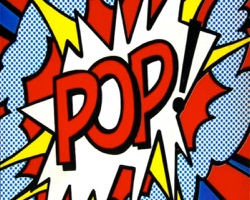 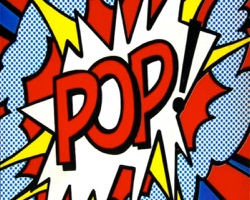 ASSIGNMENT: Roy Lichtenstein Onomatopoeia pop art	SELF/PEER/TEACHER FEEDBACK FORM:INSTRUCTIONS: Write down 2 comments under each column (Self/Peer/Teacher).Each comment/point should be descriptive feedback that helped you improve your work.  Each item must have been acted on and your work should clearly show the improvement and changes.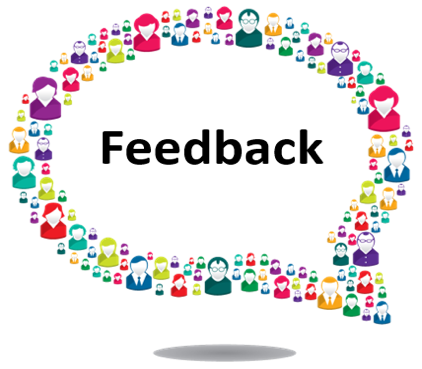 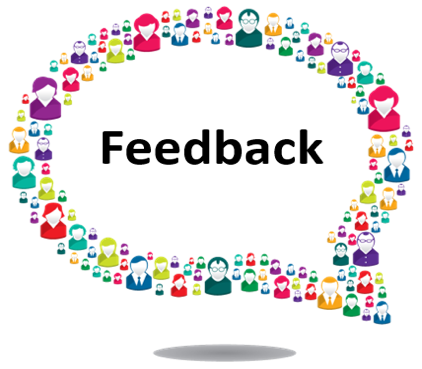 SELFPEERTEACHER1.)1.) NAME OF PERSON WHO GAVE YOU FEEDBACK: __________________1.)2.)2) NAME OF PERSON WHO GAVE YOU FEEDBACK: __________________2.)